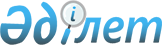 О внесении изменений и дополнений в постановление Правительства Республики Казахстан от 29 октября 2018 года № 693 "О создании специальной экономической зоны "TURKISTAN"Постановление Правительства Республики Казахстан от 6 апреля 2020 года № 175
      Правительство Республики Казахстан ПОСТАНОВЛЯЕТ:
      1. Внести в постановление Правительства Республики Казахстан от 29 октября 2018 года № 693 "О создании специальной экономической зоны "TURKISTAN" следующие изменения и дополнения:
      преамбулу изложить в следующей редакции:
      "В соответствии с подпунктом 2) статьи 10 Закона Республики Казахстан от 3 апреля 2019 года "О специальных экономических и индустриальных зонах" Правительство Республики Казахстан ПОСТАНОВЛЯЕТ:";
      в Положении о специальной экономической зоне "TURKISTAN", утвержденном указанным постановлением:
      пункт 3 дополнить подпунктами 8) и 9) следующего содержания: 
      "8) строительство и ввод в эксплуатацию международного аэропорта города Туркестана, в том числе аэродрома, аэровокзала и взлетно-посадочных полос в соответствии с проектно-сметной документацией;
      9) управление аэропортами и воздушным движением; деятельность терминалов, аэропортов; деятельность, связанная с наземным обслуживанием на аэродромах.";
      часть первую пункта 4 изложить в следующей редакции:
      "4. Деятельность СЭЗ регулируется Конституцией Республики Казахстан, Законом Республики Казахстан "О специальных экономических и индустриальных зонах" и иным законодательством Республики Казахстан.";
      пункт 6 изложить в следующей редакции:
      "6. Управление СЭЗ осуществляется в соответствии с Законом Республики Казахстан "О специальных экономических и индустриальных зонах".";
      пункты 11 и 12 изложить в следующей редакции:
      "11. СЭЗ упраздняется по основаниям, предусмотренным Законом Республики Казахстан "О специальных экономических и индустриальных зонах".
      12. Управление СЭЗ осуществляется в соответствии с Законом Республики Казахстан "О специальных экономических и индустриальных зонах".".
      2. Настоящее постановление вводится в действие со дня его подписания.
					© 2012. РГП на ПХВ «Институт законодательства и правовой информации Республики Казахстан» Министерства юстиции Республики Казахстан
				
      Премьер-Министр
Республики Казахстан 

А. Мамин
